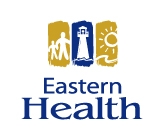 Confidential Reference for Program Match ApplicationName of Applicant: How long have you known the applicant? Start date:          End date: Describe the capacity (professional or business) in which you have known the applicant:Please compare the applicant to a group of other employees/volunteers you have known and rank them on each of the following attributes. Included your comments in the narrative section at the end of the reference form.In the space below, please add any descriptive comments that will assist in providing a complete picture of the applicant’s abilities and potential as a Dietetics student. Please do not attach any further documentation about the applicant.Complete the following information. Your electronic submission of this form serves as confirmation that you completed this form. In the case where more than one person has provided input to the reference, designate one person as the correspondence referee of record, and list the names of others people who have provided input in the space provided. This is a confidential reference only available to the programs to which the student applies.Name of correspondence referee of record: Name(s) of other individuals who contributed to the reference if applicable: Organization:Position:Phone:Email:Date:AttributeOutstanding(Top 10%)Above Average(top 20%)Average(upper 50%)Below Average(lower 50%)Unable to judgeTeam SkillsIndividual collaborates with others to provide good client service.Outstanding team member. Helps others to achieve common goalsHas some difficulty working with others to achieve common goals.Applicant ranking (please check one)FeedbackIndividual strives for excellence through self-reflection. Is receptive to, and utilizes feedback from others.Accepts constructive criticism, develops plan for improvement, and integrates new learning.Unwilling to accept constructive criticism, unable to develop a plan for improvement or integrate new learning.Applicant Ranking (please check one)Critical ThinkingIndividual uses a problem-solving approach to make decisions and improve situations.Critically analyzes and integrates complex information to make decisions.Has difficulty analyzing and integrating information to make decisionsApplicant Ranking (please check one)Decision makingIndividual uses a client-centered approach when making decisions.Makes sound and timely decisions, understands implications of decisions.Decisions often made without adequate thought and consideration.Applicant Ranking (please check one)Application of knowledgeIndividual applies knowledge gained (from experience, judgment, and reference to approved resources) to various situations.Easily applies old and new learning across various situations.Has difficulty applying knowledge to various situations.Applicant Ranking (please check one)Time management/organizationIndividual manages time and workload effectively to meet deadlines.Consistently manages time effective and efficiently. Develops sound, logical plans, and considers details.Has difficulty managing time to meet deadlines. Needs help developing plans for routine tasks.Applicant ranking (please check one)Initiative and self-directionIndividual continuously seeks new knowledge and innovation to support or enhance role.Independently initiates appropriate activities. Seeks new opportunities to enhance skills.Follows instructions but does not act independently Applicant ranking (please check one)Written Communication skillsIndividual uses written skills to communicate effectively.Written work is consistently clear, concise, accurate and logical.Difficulty writing clearly, concisely, accurately, and logically.Applicant ranking (please check one)Oral communication skillsIndividual uses oral skills to communicate effectively.Effectively uses speech to convey information in all situationsStruggles to use speech to convey information effectively.Applicant ranking (please check one)Work ethic/professionalismIndividual demonstrates reliability, accountability, and dedication.Can be relied upon and is accountable for their actions, attendance, and honesty.Is unreliable and does not demonstrate a professional approach.Applicant ranking (please check one)